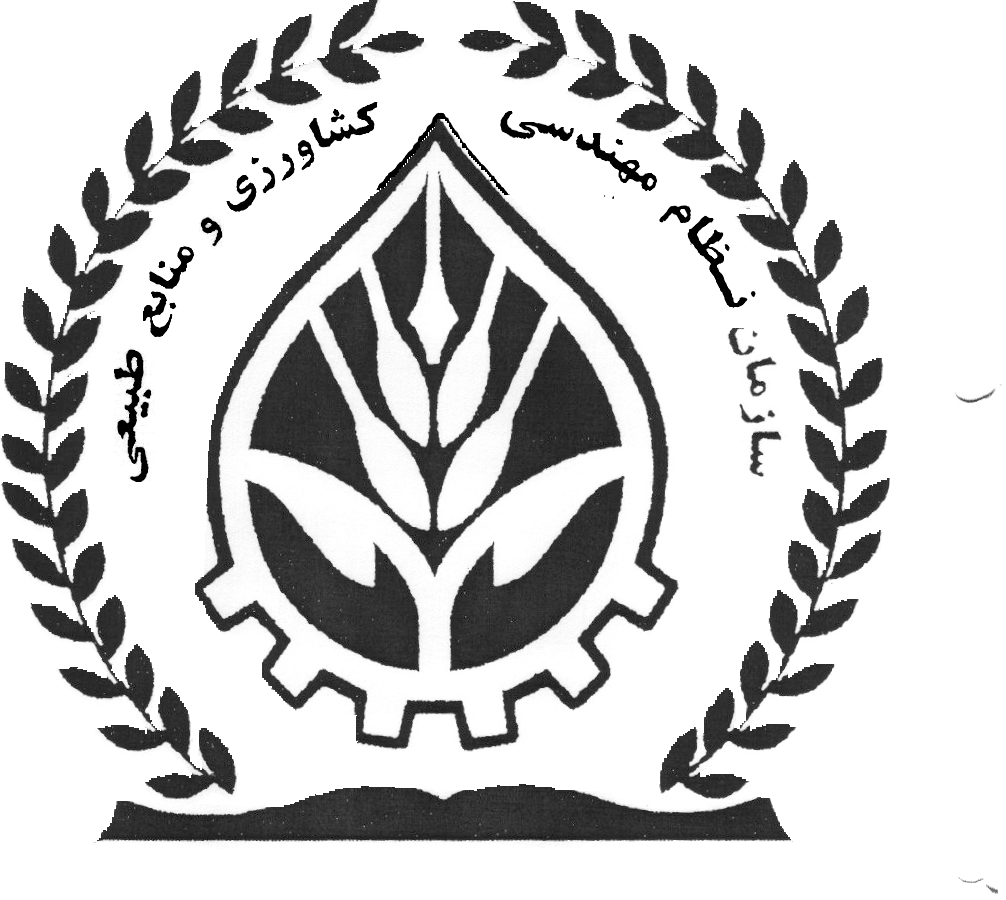 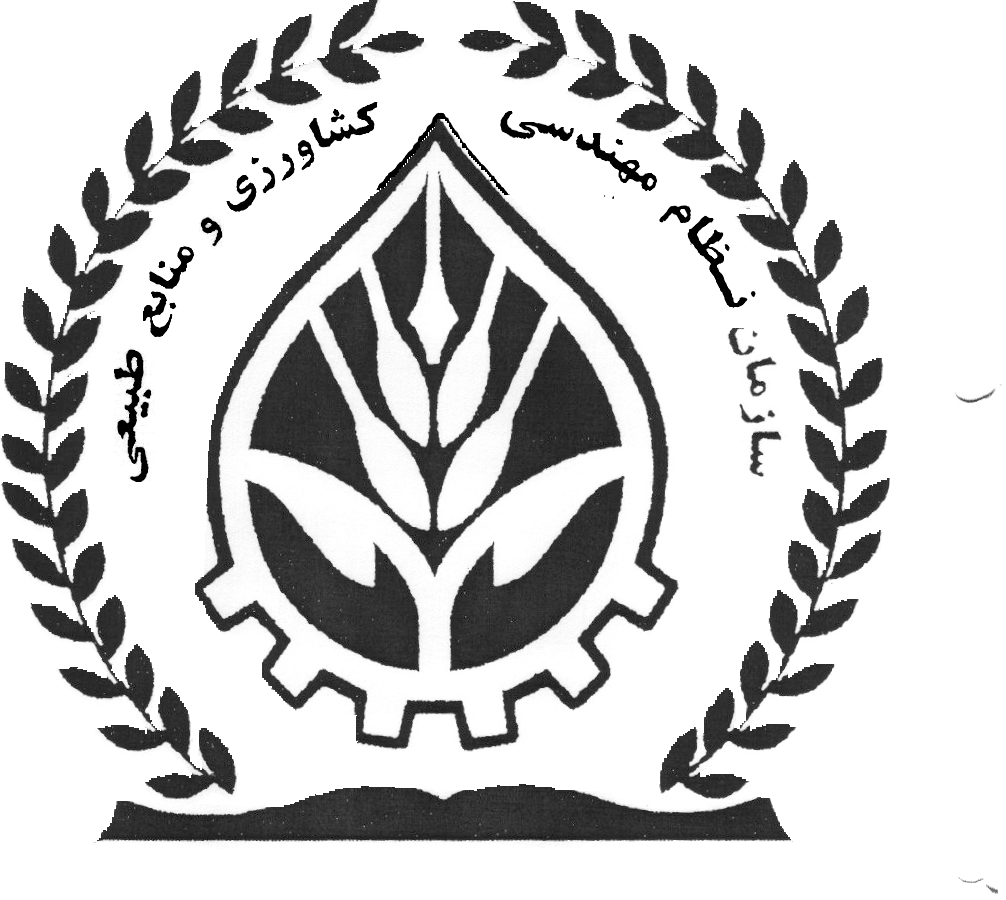 عنوان طرح : تشکیل شرکت فنی مهندسی در حوزه کشاورزیاطلاعات فراهم شده توسط این پرسشنامه پایه ی طرح کسب و کار شما خواهد بود مستدعی است در پاسخ گویی به سوالات نهایت دقت را مبذول فرمائید.دارایی هاجدول اطلاعات اعضاخدماتی که در واحد کسب و کار شما ارائه خواهد گردید نام ببرید و توصیف نمائید.برنامه های خدمات آینده شرکت را توصیف نمائید.تجزیه و تحلیل بازار هدفگروه های مختلف مشتری های خود را نام برده و توصیف نمائید.چرا گروه های فوق را به عنوان مشتری انتخاب کردیده اید؟برآورد ظرفیت فروش خدمات و کالارقبای مستقیم و غیرمستقیم شما چه کسانی هستند؟  استراتژی شرکت شما در بازاریابی و فعالیت های توسعه خدمات چیست؟عناوین هزینه های اولیهمبلغ (ريال)کل هزینه اولیهنقدیجاریبلند مدتريالجمع دارایی هاجمع دارایی هاجمع دارایی هانام و نام خانوادگیسمتمقطع تحصیلیشماره تماسامضاردیفنام کالا یا خدماتقیمت خریدپیش بینی مقدار فروش سالانهقیمت فروشجمع کل (                                )جمع کل (                                )جمع کل (                                )